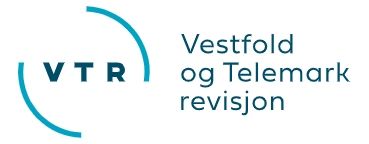 Vestfold og Telemark revisjon IKS er et interkommunalt selskap som leverer revisjonstjenester til våre eiere, som er alle de 23 kommunene i Vestfold og Telemark samt Vestfold og Telemark fylkeskommune. Vi reviderer også en rekke kommunale foretak, interkommunale selskaper og stiftelser/legater. Selskapet har 34 dyktige og motiverte ansatte ved våre kontorer i Skien, Horten og Bø. Selskapet omsatte i 2020 tjenester for totalt ca. 34 mill kr. Vi utfører regnskapsrevisjon, forvaltningsrevisjon, eierskapkontroller og rådgivingstjenester. Les mer om oss på www.vtrevisjon.no Vi søkerSamfunnsviter, økonom eller jurist (forvaltningsrevisor)Arbeidsoppgaver:Forvaltningsrevisjon, eierskapskontroll og liknende undersøkelser for våre oppdragsgivere:ProsjektplanleggingDatainnsamling, f.eks. intervju, spørreundersøkelse)Analyse og rapportskrivingPresentasjoner i kontrollutvalg og andre folkevalgte organerUtviklingsarbeidØnskede kvalifikasjoner og egenskaper:Mastergrad innen økonomi, samfunnsfag eller jus Kunnskap om og interesse for samfunnsspørsmål og politiske prosesserGrundig, systematisk og analytiskSelvstendig, men god på samarbeidGode kommunikajonsferdigheter skriftlig og muntlig Noe erfaring med offentlig virksomhet, gjerne tilsyn, evaluering, prosjektarbeid, rådgivning Vi tilbyr:Jobb i et av Norges største offentlige revisjonsselskaperSpennende og utviklende arbeidsoppgaver på viktige samfunnsområderEt inkluderende arbeidsmiljø med erfarne og kompetente medarbeidereLønn etter avtale, obligatorisk pensjonsordning i KLPArbeidssted i moderne lokaler Skien sentrumDet er et personalpolitisk mål å oppnå en balansert alders- og kjønnssammensetning og rekruttere personer med minoritetsbakgrunn og personer med nedsatt funksjonsevne. Dersom du ønsker å reservere deg fra oppføring på offentlig søkerliste, må dette opplyses om og begrunnes i søknaden. Opplysninger kan bli offentliggjort selv om du har bedt om ikke å bli oppført på søkerlisten. Du vil bli varslet, og kan trekke søknaden dersom ønsket om reservasjon ikke tas til følge.Henvendelser om stillingen kan gjøres til leder for forvaltningsrevisjon Kirsti Torbjørnson, på telefon 98 60 62 24. Skriftlig søknad med CV sendes på e-post til post@vtrevisjon.no innen 5. mars 2021. 